MINISTRY OF EDUCATION AND SCIENCENATIONAL TECHNICAL UNIVERSITY OF UKRAINE "IGOR SIKORSKY KYIV POLYTECHNIC INSTITUTE"APPROVEDby Head of Academic Council
Igor Sikorsky Kyiv Polytechnic Institute_______________ M. Ilchenko№3   «_15_»___03___2021 .SealEDUCATIONAL AND PROFESSIONAL PROGRAMInformation-computing means of radio electronic systemsThe first (Bachelor) level of higher educationApproved by University Academic Council, from «19» 04_2021Meeting protocol  № _НОМ/89/2021Igor Sikorsky Kyiv Polytechnic Institute Kyiv – 2021PREAMBLEDeveloped by the working group:Head of the working groupMembers of the working group:Head of the Design of Electronic Computational Equipment DepartmentChairman of the scientific and methodological subcommittee on the specialityThe educational program is considered and approved by University Academic Council(meeting protocol № __3___ from «_15_» ___03____ 2021)Head of University Academic Council_____________ J.I. YakymenkoSecretary of University Academic Council_____________ V.P. GolovenkinCONTENT1. PROFILE OF THE EDUCATIONAL PROGRAM Speciality 172 Telecommunications and Radioengineering2. LIST OF COMPONENTS OF THE EDUCATIONAL PROGRAM3. STRUCTURAL SCHEME OF THE EDUCATIONAL PROGRAM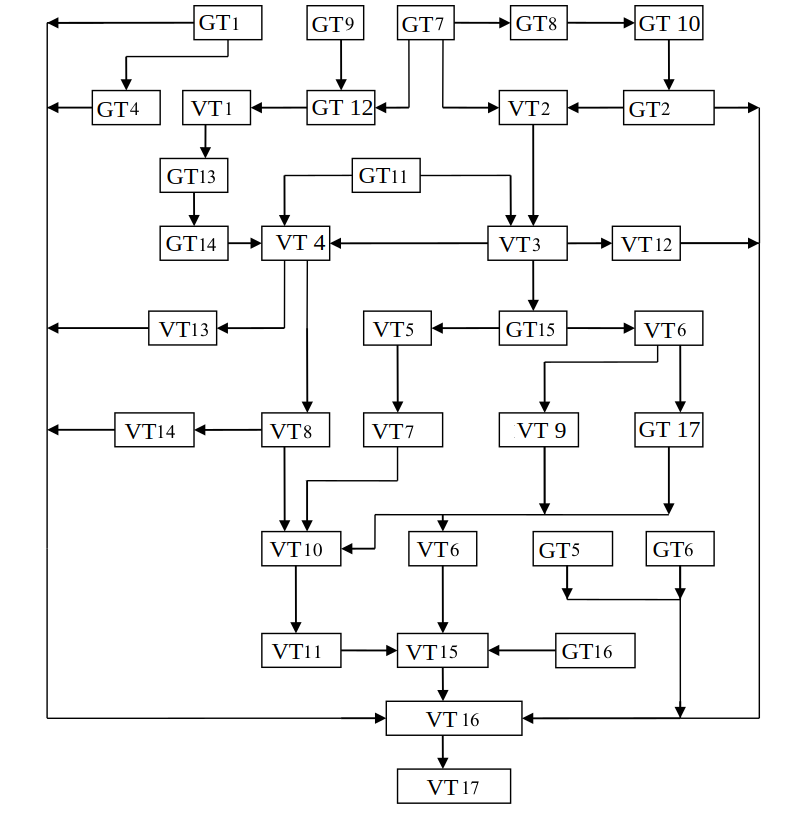 4. FORM OF FINAL ASSESSMENT OF HIGHER EDUCATION APPLICANTSFinal assessment of higher education applicants for an educational and professional program «Information-computing means of radio electronic systems» of specialty 172 - «Telecommunications and Radioengineering» is carried out in the form of the qualification work defence and ends with an issuance of the document (diploma) of the established sample on awarding his bachelor's degree with qualification: Bachelor in Electronics and Telecommunications for an educational and professional program «Information-computing means of radio electronic systems».Final assessment is carried out openly and publicly. Qualification work is checked for plagiarism according to the «Regulations on the Prevention of Academic Plagiarism» of Igor Sikorsky Kyiv Polytechnic Institute. 5. CORRESPONDENCE MATRIX OF PROGRAM COMPETENCES TO COMPONENTS OF THE EDUCATIONAL PROGRAM6. MATRIX FOR PROVIDING PROGRAM LEARNING OUTCOMES WITH RELEVANT COMPONENTS OF THE EDUCATIONAL PROGRAM Speciality172 Telecommunications and RadioengineeringField17 Electronics and telecommunicationsQualificationBachelor in Electronics and TelecommunicationsYaganov Petro Oleksiyovych, Candidate of Science (Engineering), Associate Professor, Associate Professor of the Design of Electronic Computational Equipment Department____________Kuchernyuk Pavlo Valentynovych, Candidate of Science (Engineering), Associate Professor, Associate Professor of the Design of Electronic Computational Equipment DepartmentRedko Igor Vladymyrovych, Doctor of Physics and Mathematics,Professor, Professor of the Design of Electronic Computational Equipment DepartmentPavlov Leonid Mykolaevych, Candidate of Science (Engineering), Associate Professor, Associate Professor of the Design of Electronic Computational Equipment DepartmentBondarenko Victor Mykolaevych, Candidate of Science (Engineering), Associate Professor, Associate Professor of the Design of Electronic Computational Equipment DepartmentLysenko Oleksandr Ivanovych, Senior Lecturer of the Design of Electronic Computational Equipment Department____________ _____________________________________________________Lysenko Oleksandr Mykolaevych, Doctor of Technical Sciences, Professor______________Ilchenko Mykhailo Yukhymovych, Doctor of Technical Sciences, Professor, Academician of the National Academy of Science of Ukraine, Vice Rector for  Scientific Affairs______________Profile of the educational program4List of components of the educational program11Structural scheme of the educational program13Form of final assessment of higher education applicants14Correspondence matrix of program competences to components of the educational program15Matrix for providing program learning outcomes with relevant components of the educational program161 – General information1 – General information1 – General informationFull name of University, Institute/FacultyFull name of University, Institute/FacultyNational Technical University of Ukraine "Igor Sikorsky Kyiv Polytechnic Institute", Faculty of ElectronicsLevel of higher education and the name of qualification in original language Level of higher education and the name of qualification in original language BachelorQualification: Bachelor in Electronics and TelecommunicationsLevel of the National Qualifications FrameworkLevel of the National Qualifications FrameworkLevel of the National Qualifications Framework of Ukraine– 6th levelOfficial name of educational programOfficial name of educational programInformation computing tools of radioelectronic systemsType of diploma and the amount of educational programType of diploma and the amount of educational programBachelor diploma, 240 credits, duration of study – 3 years 10 months (4 studying years).Availability of accreditationAvailability of accreditationCertificate of accreditation, series ND № 1192561 issued by the Ministry of Education and Science of Ukraine, valid for 01.07.2023  PrerequisitesPrerequisitesAvailability of complete general secondary educationLanguage(s) of studyLanguage(s) of studyUkrainian/EnglishTerm of the educational programTerm of the educational programUntil the next accreditationInternet address of the permanent placement of the educational programInternet address of the permanent placement of the educational programhttp://fel.kpi.ua2 – The purpose of the educational program2 – The purpose of the educational program2 – The purpose of the educational programTraining of specialists in the field of telecommunications and radio engineering, able to solve specialized problems and practical tasks in the creation and application of information and computing tools in electronic systems for various functional purposes.Training of specialists in the field of telecommunications and radio engineering, able to solve specialized problems and practical tasks in the creation and application of information and computing tools in electronic systems for various functional purposes.Training of specialists in the field of telecommunications and radio engineering, able to solve specialized problems and practical tasks in the creation and application of information and computing tools in electronic systems for various functional purposes.3 – Characteristics of the educational program3 – Characteristics of the educational program3 – Characteristics of the educational programSubject area (field of knowledge, specialty)Subject area (field of knowledge, specialty)Field of knowledge - 17 Electronics and telecommunicationsSpecialty - 172 Telecommunications and radio engineeringOrientation of the educational programOrientation of the educational programEducational and professionalThe main focus of the educational programThe main focus of the educational programSpecial education in the field of electronics and telecommunications, focused on the use of modern innovative technologies in the creation and application of information and computing facilities in electronic systems for various functional purposes.Keywords: radio electronics, telecommunications, digital data processing systems, digital data transmission systems, information and computational means of integration, telecommunication technologies.Features of the programFeatures of the programThe program was created in accordance with the requirements of the National Qualifications Framework (NQF) of Ukraine, the European Qualifications Framework for Lifelong Learning (EQF-LLL), the sectoral framework EUR-ACE Framework Standards for Accreditation of Engineering Programs, the requirements of the international organization Engineers Mobility Forum (EMF) to the competencies of self-employed engineers for their certification and registration as an EMF Registered International Professional Engineers, the criteria for accreditation of engineering training programs and the requirements for graduates (Graduate Attributes and Professional Competencies) set out in Washington Accord Declaration.In order to provide conditions for training a specialist in the real environment of future professional activity, a special practice is provided in the Center for Training of FPGA Design Technologies by INTEL FPGA, the training laboratory of TEXAS INSTRUMENTS and the training and research center "Economical Production".Implementation of international mobility and academic cooperation.4 – Suitability of graduates for employment and further study4 – Suitability of graduates for employment and further study4 – Suitability of graduates for employment and further studySuitability for employmentSuitability for employmentEmployment according to DK 003: 20102144.2 Design Engineer (Electronics)              Radio and television engineer              Cellular network engineer              Electronics engineer3114 Technical specialist in the field of electronics and telecommunications3132 RadioelectronicsFurther educationFurther educationContinuation of education at the second (master's) level of higher education.5 – Teaching and assessment5 – Teaching and assessment5 – Teaching and assessmentTeaching and studyingTeaching and studyingLectures, practical and seminar classes, computer workshops and laboratory works; course projects and works; technology of blended learning, practice and excursions; design work for diplomaAssessmentAssessmentRating system, assessment, oral and written exams, knowledge testing, current control, practice reports, defense of the diploma project (works)6 – Program competencies6 – Program competencies6 – Program competenciesIntegral competenceIntegral competenceAbility to solve complex specialized problems and practical problems in the field of electronics and telecommunications or in the learning process, which involves the application of certain theories and methods of relevant science and is characterized by complexity and uncertainty of conditions.General Competences (GC)General Competences (GC)General Competences (GC)GC 1Ability to abstract thinking, analysis and synthesisAbility to abstract thinking, analysis and synthesisGC 2Ability to apply knowledge in practical situationsAbility to apply knowledge in practical situationsGC 3Ability to plan and manage timeAbility to plan and manage timeGC 4Knowledge and understanding of the subject area and understanding of professional activityKnowledge and understanding of the subject area and understanding of professional activityGC 5Ability to communicate in the state language both orally and in writingAbility to communicate in the state language both orally and in writingGC 6Ability to work in a teamAbility to work in a teamGC 7Ability to learn and master modern knowledgeAbility to learn and master modern knowledgeGC 8Ability to identify, pose and solve problemsAbility to identify, pose and solve problemsGC 9Ability to carry out safe activitiesAbility to carry out safe activitiesGC 10The desire to preserve the environmentThe desire to preserve the environmentGC 11The ability to exercise their rights and responsibilities as a member of society, to realize the values ​​of civil (free democratic) society and the need for its sustainable development, the rule of law, human and civil rights and freedoms in UkraineThe ability to exercise their rights and responsibilities as a member of society, to realize the values ​​of civil (free democratic) society and the need for its sustainable development, the rule of law, human and civil rights and freedoms in UkraineGC 12Ability to preserve and multiply moral, cultural, scientific values ​​and achievements of society based on understanding the history and patterns of development of the subject area, its place in the general system of knowledge about nature and society and in the development of society, techniques and technologies. active recreation and a healthy lifestyleAbility to preserve and multiply moral, cultural, scientific values ​​and achievements of society based on understanding the history and patterns of development of the subject area, its place in the general system of knowledge about nature and society and in the development of society, techniques and technologies. active recreation and a healthy lifestyleProfessional competencies of the specialty (PC)Professional competencies of the specialty (PC)Professional competencies of the specialty (PC)PC 1The ability to understand the essence and significance of information in the development of the modern information societyThe ability to understand the essence and significance of information in the development of the modern information societyPC 2Ability to solve standard tasks of professional activity on the basis of information and bibliographic culture with the use of information and communication technologies and taking into account the basic requirements of information securityAbility to solve standard tasks of professional activity on the basis of information and bibliographic culture with the use of information and communication technologies and taking into account the basic requirements of information securityPC 3Ability to use basic methods, methods and means of obtaining, transmitting, processing and storing informationAbility to use basic methods, methods and means of obtaining, transmitting, processing and storing informationPC 4Ability to perform computer modeling of devices, systems and processes using universal application packagesAbility to perform computer modeling of devices, systems and processes using universal application packagesPC 5Ability to use regulatory and legal documentation relating to information and telecommunications networks, telecommunications and radio systems (laws of Ukraine, technical regulations, international and national standards, recommendations of the International Telecommunication Union, etc.) to solve professional problemsAbility to use regulatory and legal documentation relating to information and telecommunications networks, telecommunications and radio systems (laws of Ukraine, technical regulations, international and national standards, recommendations of the International Telecommunication Union, etc.) to solve professional problemsPC 6Ability to perform instrumental measurements in information and telecommunication networks, telecommunication and radio systemsAbility to perform instrumental measurements in information and telecommunication networks, telecommunication and radio systemsPC 7Willingness to monitor compliance and ensure environmental safetyWillingness to monitor compliance and ensure environmental safetyPC 8Willingness to promote the introduction of advanced technologies and standardsWillingness to promote the introduction of advanced technologies and standardsPC 9Ability to accept and develop new equipment in accordance with current regulationsAbility to accept and develop new equipment in accordance with current regulationsPC 10Ability to carry out installation, adjustment, adjustment, adjustment, experimental check of working capacity, tests and commissioning of constructions, means and the equipment of telecommunications and radio engineeringAbility to carry out installation, adjustment, adjustment, adjustment, experimental check of working capacity, tests and commissioning of constructions, means and the equipment of telecommunications and radio engineeringPC 11Ability to compile regulatory documentation (instructions) for operational and maintenance of information and telecommunications networks, telecommunications and radio systems, as well as test programsAbility to compile regulatory documentation (instructions) for operational and maintenance of information and telecommunications networks, telecommunications and radio systems, as well as test programsPC 12Ability to perform work to manage the flow of information and telecommunications networksAbility to perform work to manage the flow of information and telecommunications networksPC 13Ability to organize and implement measures for labor protection and safety in the operation, maintenance and repair of equipment for information and telecommunications networks, telecommunications and radio systemsAbility to organize and implement measures for labor protection and safety in the operation, maintenance and repair of equipment for information and telecommunications networks, telecommunications and radio systemsPC 14Willingness to study scientific and technical information, domestic and foreign experience on the subject of investment (or other) project of telecommunications and radio engineeringWillingness to study scientific and technical information, domestic and foreign experience on the subject of investment (or other) project of telecommunications and radio engineeringPC 15Ability to perform calculations in the process of designing structures and means of information and telecommunication networks, telecommunication and radio systems, in accordance with the terms of reference using both standard and self-created methods, techniques and software automation of designAbility to perform calculations in the process of designing structures and means of information and telecommunication networks, telecommunication and radio systems, in accordance with the terms of reference using both standard and self-created methods, techniques and software automation of designPC 16Ability to analyze and synthesize digital logic devices, apply modern methods of their design and testing, design and debug hardware and software components of electronic computer systems (EOS), in particular, built into radio and telecommunications equipment using modern tools and CAD that support themAbility to analyze and synthesize digital logic devices, apply modern methods of their design and testing, design and debug hardware and software components of electronic computer systems (EOS), in particular, built into radio and telecommunications equipment using modern tools and CAD that support themPC 17Ability to reasonably choose the element base of REA, to apply methods of calculation and design of parts, assemblies and structures of REA in accordance with technical tasks using modern CAD / CAM / CAE systems, to conduct experimental studies to determine the basic characteristics of REA materials, to apply standard calculation methods to determine their operational parametersAbility to reasonably choose the element base of REA, to apply methods of calculation and design of parts, assemblies and structures of REA in accordance with technical tasks using modern CAD / CAM / CAE systems, to conduct experimental studies to determine the basic characteristics of REA materials, to apply standard calculation methods to determine their operational parametersPC 18Ability to reasonably select electronic components and circuit solutions for the construction of analog and pulse CEA units, calculate the nominal values ​​of circuit components and printed circuit boards, consciously at the physical-theoretical level to determine the requirements for CEA designs taking into account external factors.Ability to reasonably select electronic components and circuit solutions for the construction of analog and pulse CEA units, calculate the nominal values ​​of circuit components and printed circuit boards, consciously at the physical-theoretical level to determine the requirements for CEA designs taking into account external factors.PC 19 Ability to apply the necessary set of mathematical methods for modeling, analysis, optimization of information and computing facilities of electronic systems and technological processes of their production in order to improve existing and create new technical solutions.Ability to apply the necessary set of mathematical methods for modeling, analysis, optimization of information and computing facilities of electronic systems and technological processes of their production in order to improve existing and create new technical solutions.PC 20 Ability to perform the task of building new hardware and software systems EOS in accordance with the technical conditions with the use of modern hardware and software platforms, including digital signal processing.Ability to perform the task of building new hardware and software systems EOS in accordance with the technical conditions with the use of modern hardware and software platforms, including digital signal processing.7 – Program learning outcomes7 – Program learning outcomes7 – Program learning outcomesKNOWLEDGEKNOWLEDGEKNOWLEDGEKW 1modern scientific ideas about the surrounding physical world, philosophical foundations of knowledge of natural and technical objects and processes, psychological and ethical foundations of scientific, technical and industrial activities.modern scientific ideas about the surrounding physical world, philosophical foundations of knowledge of natural and technical objects and processes, psychological and ethical foundations of scientific, technical and industrial activities.KW 2the main provisions of the disciplines of the natural science unit of training in the specialty, sufficient to solve professional problems.the main provisions of the disciplines of the natural science unit of training in the specialty, sufficient to solve professional problems.KW 3generally accepted norms of social behavior and public morality;generally accepted norms of social behavior and public morality;KW 4general principles of management decisions, norms of professional and business communicationgeneral principles of management decisions, norms of professional and business communicationKW 5foreign language in the amount of topics due to professional needsforeign language in the amount of topics due to professional needsKW 6basics of application of physical and mathematical apparatus for analysis of processes in telecommunication and radio engineering devices and systems;basics of application of physical and mathematical apparatus for analysis of processes in telecommunication and radio engineering devices and systems;KW 7theoretical bases of processes occurring in electronic circuits and devices, basic properties of electromagnetic oscillations as information carriers;theoretical bases of processes occurring in electronic circuits and devices, basic properties of electromagnetic oscillations as information carriers;KW 8basic properties of the component base of telecommunication and radio devices and systemsbasic properties of the component base of telecommunication and radio devices and systemsKW 9basics of design and testing of telecommunication and radio devices and systems, means of automation of design of telecommunication objects and radio engineering, systems of representation of algorithms, programs, data, etc.basics of design and testing of telecommunication and radio devices and systems, means of automation of design of telecommunication objects and radio engineering, systems of representation of algorithms, programs, data, etc.KW 10basic information about the means of design and technological processes of creating means of telecommunications and radio engineeringbasic information about the means of design and technological processes of creating means of telecommunications and radio engineeringKW 11basic information on the organization of production, operation and marketing of telecommunications and radio equipmentbasic information on the organization of production, operation and marketing of telecommunications and radio equipmentKW 12principles of organization and regulatory documentation on occupational safety in the industry, environmental consequences of activities in the industry and measures to prevent possible consequences of accidentsprinciples of organization and regulatory documentation on occupational safety in the industry, environmental consequences of activities in the industry and measures to prevent possible consequences of accidentsKW 13legal, psychological and normative bases of organizational and managerial activity;legal, psychological and normative bases of organizational and managerial activity;KW 14basics of metrology of the subject area and the principles of standardization, unification and certification of telecommunications and radio equipment.basics of metrology of the subject area and the principles of standardization, unification and certification of telecommunications and radio equipment.KW 15methodical bases of performance of research works in the subject branch;methodical bases of performance of research works in the subject branch;KW 16modern means of computer modeling and calculation of parameters of telecommunication devices and radio engineering;modern means of computer modeling and calculation of parameters of telecommunication devices and radio engineering;KW 17Knowledge of the basics of representation and transformation of digital information, Boolean algebra, methods of analysis, synthesis and optimization of logic functions, applied theory of digital automata and digital description language Verilog, methods of design, manufacture and debugging of EOS hardware and software, system organization and basics of hardware and EOS software components, physical properties of CEA components and their formal models for the synthesis of electronic circuits.Knowledge of the basics of representation and transformation of digital information, Boolean algebra, methods of analysis, synthesis and optimization of logic functions, applied theory of digital automata and digital description language Verilog, methods of design, manufacture and debugging of EOS hardware and software, system organization and basics of hardware and EOS software components, physical properties of CEA components and their formal models for the synthesis of electronic circuits.KW 18Knowledge of criteria for reasonable choice of REA element base, methods of calculation and design of parts, units and structures of REA, basics of physical processes and phenomena accompanying conversion of physical quantity into electric signal and dependences of properties of conductive, magnetic, semiconductor, dielectric materials technological implementation.Knowledge of criteria for reasonable choice of REA element base, methods of calculation and design of parts, units and structures of REA, basics of physical processes and phenomena accompanying conversion of physical quantity into electric signal and dependences of properties of conductive, magnetic, semiconductor, dielectric materials technological implementation.KW 19Knowledge of the basics of construction and application of industrial and domestic REA, physical bases of electronic devices, physical and theoretical bases of REA design, which are used in creating schemes of electrical REA, calculation and modeling. Knowledge of modern methods of construction of REA at the level of integrated circuit technology of DC / DC converters for power supplies, amplifiers and signal generators.Knowledge of the basics of construction and application of industrial and domestic REA, physical bases of electronic devices, physical and theoretical bases of REA design, which are used in creating schemes of electrical REA, calculation and modeling. Knowledge of modern methods of construction of REA at the level of integrated circuit technology of DC / DC converters for power supplies, amplifiers and signal generators.KW 20 Knowledge of methods of modeling complex processes and modes of operation that characterize the functioning of electronic systems, features of mathematical models of basic electronic components, methods, algorithms and software for analysis, optimization and design decisions.Knowledge of methods of modeling complex processes and modes of operation that characterize the functioning of electronic systems, features of mathematical models of basic electronic components, methods, algorithms and software for analysis, optimization and design decisions.KW 21 Knowledge of the main architectural features and properties of hardware components of modern EOS, namely: universal or specialized (signal, communication, multimedia) microprocessors (MP) and their families, families of single-chip microcontrollers (OMC) built into CEA (S) and systems on crystal ), basics of theory and methods of digital signal processing and algorithms for their implementation in the design of EOS.Knowledge of the main architectural features and properties of hardware components of modern EOS, namely: universal or specialized (signal, communication, multimedia) microprocessors (MP) and their families, families of single-chip microcontrollers (OMC) built into CEA (S) and systems on crystal ), basics of theory and methods of digital signal processing and algorithms for their implementation in the design of EOS.SKILLSSKILLSSKILLSSK 1analyze, argue, make decisions in solving specialized problems and practical problems of telecommunications and radio engineering, which are characterized by complexity and incomplete definition of conditionsanalyze, argue, make decisions in solving specialized problems and practical problems of telecommunications and radio engineering, which are characterized by complexity and incomplete definition of conditionsSK 2apply the results of personal search and analysis of information to solve qualitative and quantitative problems of a similar nature in information and communication networks, telecommunications and radio systems;apply the results of personal search and analysis of information to solve qualitative and quantitative problems of a similar nature in information and communication networks, telecommunications and radio systems;SK 3to determine and apply in professional activity methods of testing information and telecommunication networks, telecommunication and radio engineering systems for compliance with the requirements of domestic and international regulations;to determine and apply in professional activity methods of testing information and telecommunication networks, telecommunication and radio engineering systems for compliance with the requirements of domestic and international regulations;SK 4explain the results of the measurements in terms of their significance and relate them to the relevant theory;explain the results of the measurements in terms of their significance and relate them to the relevant theory;SK 5to adapt to the conditions of changing technologies of information and communication networks, telecommunication and radio systems;to adapt to the conditions of changing technologies of information and communication networks, telecommunication and radio systems;SK 6competently apply the terminology of telecommunications and radio engineering;competently apply the terminology of telecommunications and radio engineering;SK 7describe the principles and procedures used in telecommunication systems, information and telecommunication networks and radio engineering;describe the principles and procedures used in telecommunication systems, information and telecommunication networks and radio engineering;SK 8analyze and evaluate the effectiveness of methods for designing information and telecommunications networks, telecommunications and radio systems;analyze and evaluate the effectiveness of methods for designing information and telecommunications networks, telecommunications and radio systems;SK 9communicate on professional issues, including oral and written communication in the state language and one of the common European languages ​​(English, German, Italian, French, Spanish);communicate on professional issues, including oral and written communication in the state language and one of the common European languages ​​(English, German, Italian, French, Spanish);SK 10apply interpersonal skills to interact with other people and involve them in teamwork;apply interpersonal skills to interact with other people and involve them in teamwork;SK 11tolerantly accept and apply ethical norms of behavior towards other people;tolerantly accept and apply ethical norms of behavior towards other people;SK 12application of basic and applied sciences for analysis and development of processes occurring in telecommunication and radio systems;application of basic and applied sciences for analysis and development of processes occurring in telecommunication and radio systems;SK 13application of understanding of the main properties of the component base to ensure the quality and reliability of telecommunications, radio systems and devices;application of understanding of the main properties of the component base to ensure the quality and reliability of telecommunications, radio systems and devices;SK 14application of understanding of means of automation of design and technical operation of telecommunication systems and radio engineering in professional activity;application of understanding of means of automation of design and technical operation of telecommunication systems and radio engineering in professional activity;SK 15application of understanding of basics of metrology and standardization in the field of telecommunications and radio engineering in professional activity;application of understanding of basics of metrology and standardization in the field of telecommunications and radio engineering in professional activity;SK 16understanding and compliance with domestic and international regulations on the development, implementation and maintenance of information and telecommunications networks, telecommunications and radio systems;understanding and compliance with domestic and international regulations on the development, implementation and maintenance of information and telecommunications networks, telecommunications and radio systems;SK 17find, evaluate and use information from various sources necessary for solving professional tasks, including reproduction of information through electronic search;find, evaluate and use information from various sources necessary for solving professional tasks, including reproduction of information through electronic search;SK 18carry out standard tests of information and communication networks, telecommunication and radio systems for compliance with the requirements of domestic and international regulations;carry out standard tests of information and communication networks, telecommunication and radio systems for compliance with the requirements of domestic and international regulations;SK 19explain the principles of construction and operation of hardware and software systems of control and maintenance systems for the development, analysis and operation of information and telecommunications networks, telecommunications and radio systems;explain the principles of construction and operation of hardware and software systems of control and maintenance systems for the development, analysis and operation of information and telecommunications networks, telecommunications and radio systems;SK 20to ensure reliable and high-quality operation of information and communication networks, telecommunication and radio systems;to ensure reliable and high-quality operation of information and communication networks, telecommunication and radio systems;SK 21to control the technical condition of information and communication networks, telecommunication and radio systems in the process of their technical operation in order to detect deterioration of the quality of operation or failures, and its systematic fixation by documentation.to control the technical condition of information and communication networks, telecommunication and radio systems in the process of their technical operation in order to detect deterioration of the quality of operation or failures, and its systematic fixation by documentation.SK 22use different types and forms of sexual activity for active recreation and a healthy lifestyleuse different types and forms of sexual activity for active recreation and a healthy lifestyleSK 23Develop digital devices in integrated ModelSim modeling and Quartus II design environments, including using HDL hardware description language, implement logical devices using FPGA-based debugging boards, design printed circuit boards using Altium Designer CAD or other similar functionality. package, design EOS hardware and software using modern integrated design environments and tools.Develop digital devices in integrated ModelSim modeling and Quartus II design environments, including using HDL hardware description language, implement logical devices using FPGA-based debugging boards, design printed circuit boards using Altium Designer CAD or other similar functionality. package, design EOS hardware and software using modern integrated design environments and tools.SK 24Calculate the main performance parameters of materials, analyze their characteristics for optimal selection in the development of CEA, calculate the main indicators of stability of printed assemblies and typical structural elements of high levels, as well as the reliability of simple and complex structures, use standard libraries of electronic components and their technological seats taking into account the existing limitations in the development of design documentation to model the metrological characteristics of measuring transducers, to assess their sensitivity in the selected measuring range, as well as to calculate the measurement errors of the physical quantity.Calculate the main performance parameters of materials, analyze their characteristics for optimal selection in the development of CEA, calculate the main indicators of stability of printed assemblies and typical structural elements of high levels, as well as the reliability of simple and complex structures, use standard libraries of electronic components and their technological seats taking into account the existing limitations in the development of design documentation to model the metrological characteristics of measuring transducers, to assess their sensitivity in the selected measuring range, as well as to calculate the measurement errors of the physical quantity.SK 25Develop analog devices of industrial and domestic REA using ORCAD design environments, analyze topological blocks of integrated DC / DC converters containing reference power supplies, feedback signal amplifiers sawtooth voltage generators, pulse width modulators, internal stabilizers of self-chips for chips chips, analyze transients in time, amplitude and frequency characteristics of amplifiers, determine the phase margin to ensure stable operation of CEA, determine the possibility of activation of parasitic elements of the integrated circuit, prevention of such phenomena and minimization of parasitic elements when such phenomena become impossibleDevelop analog devices of industrial and domestic REA using ORCAD design environments, analyze topological blocks of integrated DC / DC converters containing reference power supplies, feedback signal amplifiers sawtooth voltage generators, pulse width modulators, internal stabilizers of self-chips for chips chips, analyze transients in time, amplitude and frequency characteristics of amplifiers, determine the phase margin to ensure stable operation of CEA, determine the possibility of activation of parasitic elements of the integrated circuit, prevention of such phenomena and minimization of parasitic elements when such phenomena become impossibleSK 26Carry out physical, mathematical modeling and optimization, analyze alternatives for reasonable choice of numerical method for solving an applied problem, correctly interpret the obtained modeling result and evaluate its adequacy, build and analyze equivalent circuits of basic electronic components and ICs using modern CADENCE-PSpice software formalized model of the states of the technical system based on the results of production experiments, process and analyze the results of the experiment.Carry out physical, mathematical modeling and optimization, analyze alternatives for reasonable choice of numerical method for solving an applied problem, correctly interpret the obtained modeling result and evaluate its adequacy, build and analyze equivalent circuits of basic electronic components and ICs using modern CADENCE-PSpice software formalized model of the states of the technical system based on the results of production experiments, process and analyze the results of the experiment.SK 27Independently make the right engineering and technical decisions, apply modern system and information technologies, justify the choice of rational options for the construction of EOS, as well as electronic systems for various functional purposes and principles of operation.Independently make the right engineering and technical decisions, apply modern system and information technologies, justify the choice of rational options for the construction of EOS, as well as electronic systems for various functional purposes and principles of operation.Number in orderComponents of the educational programECTS creditsForm of final control12341. COMPULSORY EDUCATIONAL COMPONENTS1. COMPULSORY EDUCATIONAL COMPONENTS1. COMPULSORY EDUCATIONAL COMPONENTS1. COMPULSORY EDUCATIONAL COMPONENTS1.1. General training (GT) cycle1.1. General training (GT) cycle1.1. General training (GT) cycle1.1. General training (GT) cycleGT 1Ukrainian language for professional purposes2set-offGT 2History of science and technology2set-offGT 3Sports5set-offGT 4Foreign Language6set-offGT 5Economics and organization of production4set-offGT 6Labor Safety and civil defense4set-offGT 7Higher Mathematics20examGT 8Physics12examGT 9Engineering and Computer Graphics5examGT 10Introduction to Specialty2set-offGT 11Fundamentals of Metrology3set-offGT 12Informatics10examGT 13Fundamentals of Circuits Theory8examGT 14Electrodynamics and the propagation of radio waves7,5examGT 15Circuitry6examGT 16Fundamentals of Telecommunication Theory and Radioengineering6,5examGT 17Digital Signal Processing5,0examTotal compulsory educational components for GT cycleTotal compulsory educational components for GT cycle108,01.2. Vocational training (VT) cycle1.2. Vocational training (VT) cycle1.2. Vocational training (VT) cycle1.2. Vocational training (VT) cycleVT 1Fundamentals of Probabilistic Data Processing3,5set-offVT 2Materials Science of Radioelectronic Devices4set-offVT 3Electronic Component Base of Radioelectronic Equipment4examVT 4Design and Manufacturing Technology of Radioelectronic Devices6,5examVT 5Design of digital devices using Verilog language4set-offVT 6Fundamentals of Microprocessor-based Devices5examVT 7Architecture of computer systems4set-offVT 8Design engineering of Radioelectronic Equipment6,5examVT 9Microprocessor systems based on microcontrollers ARM Cortex-M7examVT 10Modeling of Technical Systems and Technological Processes7examVT 11Optimization and Decision in Project Design Solution3,5set-offVT 12Course work on Electronic Component Base of Radioelectronic Equipment1course work, set-offVT 13Course project on Design and Manufacturing Technology of Radioelectronic Devices1,5course project, set-offVT 14Course work on Design engineering of Radioelectronic Equipment1course work, set-offVT 15Course project on Microprocessor systems based on microcontrollers ARM Cortex-M1,5course project, set-offVT 16Pre-diploma Practice6set-offVT 17Bachelor's Thesis Implementation6Total compulsory educational components for VT cycleTotal compulsory educational components for VT cycle72,0Total in compulsory educational components         Total in compulsory educational components         180,02. OPTIONAL EDUCATIONAL COMPONENTS2. OPTIONAL EDUCATIONAL COMPONENTS2. OPTIONAL EDUCATIONAL COMPONENTS2. OPTIONAL EDUCATIONAL COMPONENTS2.1. General training (OGT) cycle (Оptional subjects from University catalogue) 2.1. General training (OGT) cycle (Оptional subjects from University catalogue) 2.1. General training (OGT) cycle (Оptional subjects from University catalogue) 2.1. General training (OGT) cycle (Оptional subjects from University catalogue) OGT 1Educational component 1 University catalogue2set-offOGT 2Educational component 2 University catalogue2set-offOGT 3Educational component 3 University catalogue2set-offOGT 4Educational component 4 University catalogue2set-offOGT 6Foreign Language for professional Purposes6examTotal optional educational components for OGT cycleTotal optional educational components for OGT cycle14,02.1. Vocational training (OVT) cycle (Оptional subjects from Faculty/Department catalogue)2.1. Vocational training (OVT) cycle (Оptional subjects from Faculty/Department catalogue)2.1. Vocational training (OVT) cycle (Оptional subjects from Faculty/Department catalogue)2.1. Vocational training (OVT) cycle (Оptional subjects from Faculty/Department catalogue)OVT 1 – OVT 11Educational components 1-11 from Faculty catalogue46exam, set-offTotal optional educational components for OVT cycleTotal optional educational components for OVT cycle46Total for optional educational componentsTotal for optional educational components60,0Total for general training cycle:Total for general training cycle:108,0108,0Total for vocational training cycle:Total for vocational training cycle:72,072,0Total for compulsory educational components:Total for compulsory educational components:180180Total for optional educational components:Total for optional educational components:6060TOTAL FOR EDUCATIONAL PROGRAMTOTAL FOR EDUCATIONAL PROGRAM240240GT1GT 2GT 3GT 4GT 5GT 6GT 7GT 8GT 9GT 10GT 11GT 12GT 13GT 14GT 15GT 16GT 17VT1VT 2VT 3VT 4VT 5VT 6VT 7VT 8VT 9VT 10VT 11VT 12VT 13VT 14VT 15VT 16VT 17GC1++++++++++++++++++++GC2+++++++++++++++++++++++++++++++++GC3++++++++++++++++++++++++++++++++++GC4+++++++++++++GC5++++++++++++++++++++++++++++++++++GC6+++++++++++++++++GC7+++++++++++++++++++++++++++++++GC8+++++++++++++++GC9+++++++++++++++++++GC10++++GC11+++++++++++++++++++GC12+++++++++++++++++++++PC 1+++++++++PC 2+++++++++++++++PC 3+++++++++++++++PC 4++++++++++++++++++++++++++PC 5++++++++++++++++++++++++++++PC 6++++++++PC 7++++++++PC 8++++++++++++++++PC 9+++++++++++++++++PC 10++++++++++++++++++PC 11+++++++++++++++++PC 12+++++++++++++++++PC 13++++++++++++++++++PC 14++++++++++++++++++PC 15++++++++GT 1GT 2GT 3GT 4GT 5GT 6GT 7GT8GT9GT 10 GT 11GT 12GT 13GT 14GT 15GT 16GT 17VT 1VT 2VT 3VT 4VT 5VT 6VT 7VT 8VT 9VT 10VT 11VT 12VT 13VT  14VT  15VT  16VT  17KW 1++++++++++++++++++KW 2++++++++++++++KW 3++++++KW 4++++++++++KW 5+++KW 6++++++++++++++KW 7+++++++++KW 8++++KW 9++++++++KW10++++++++++++KW11++++KW12+++KW13++++KW14++++++KW15+++KW16+++++++KW17++++++++++++KW18+++++++++KW19+++++++++KW20+++KW21++++++++++SK 1+++++++++++++SK 2++++++SK 3+++++++SK 4+++++++SK 5++++++++++++SK 6++++++++++++++++++++++++SK 7+++++++++++++++++SK 8++++++++SK 9++++++SK 10++++++SK 11++++++++++SK 12++++++SK 13+++++++SK 14++++++++++++++++SK 15++++SK 16++++SK 17+++++++++++++++++SK 18++++++++SK 19++++++++++++++SK 20++++SK 21++++SK 22++++++++++++++++++++++++++++++++++SK 23+++++++++++++SK 24+++++++++++++++SK 25+++++++++++++++++SK 26+++++++++++++++++SK 27++++++++++++++